Steinkirche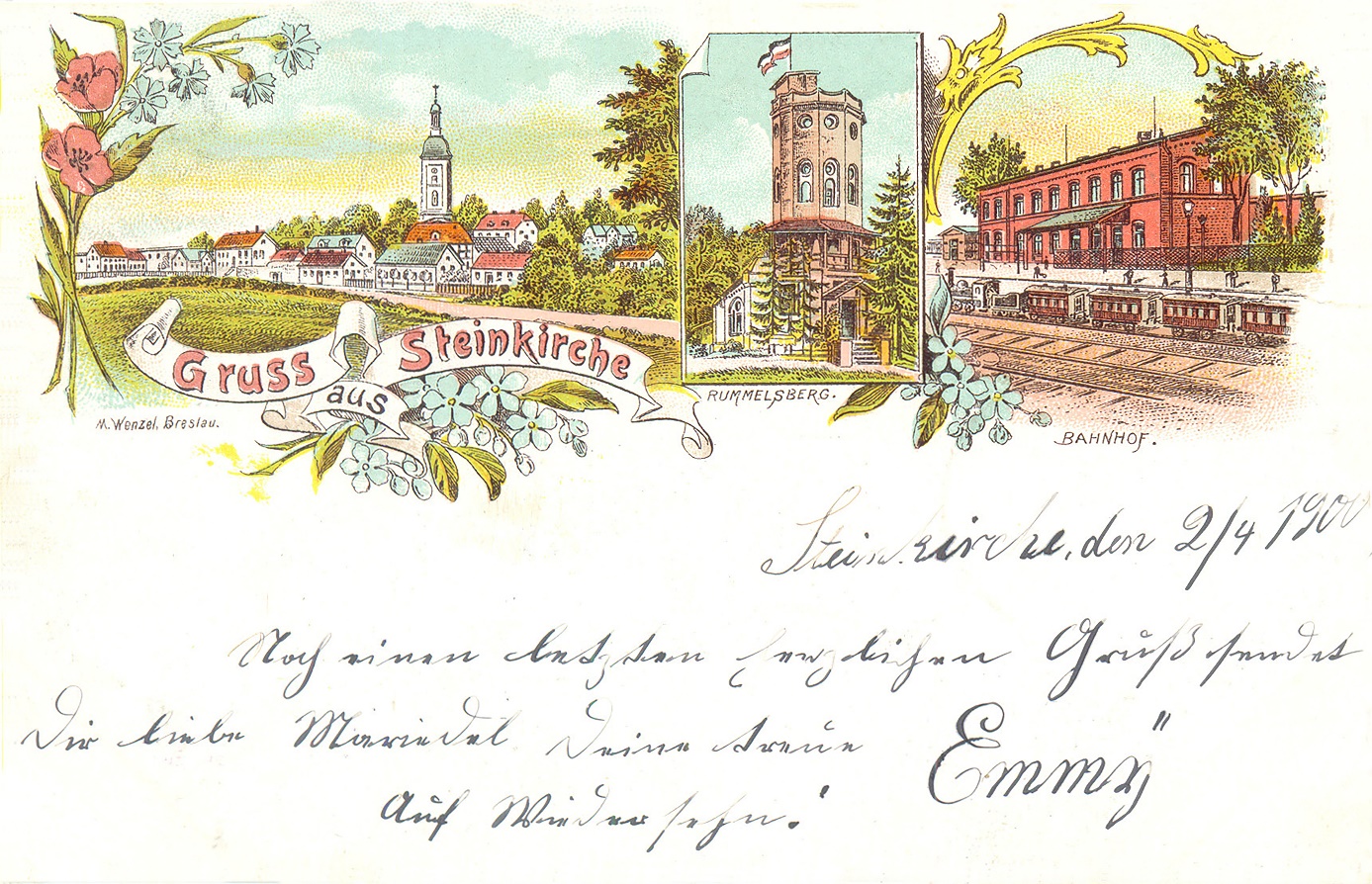 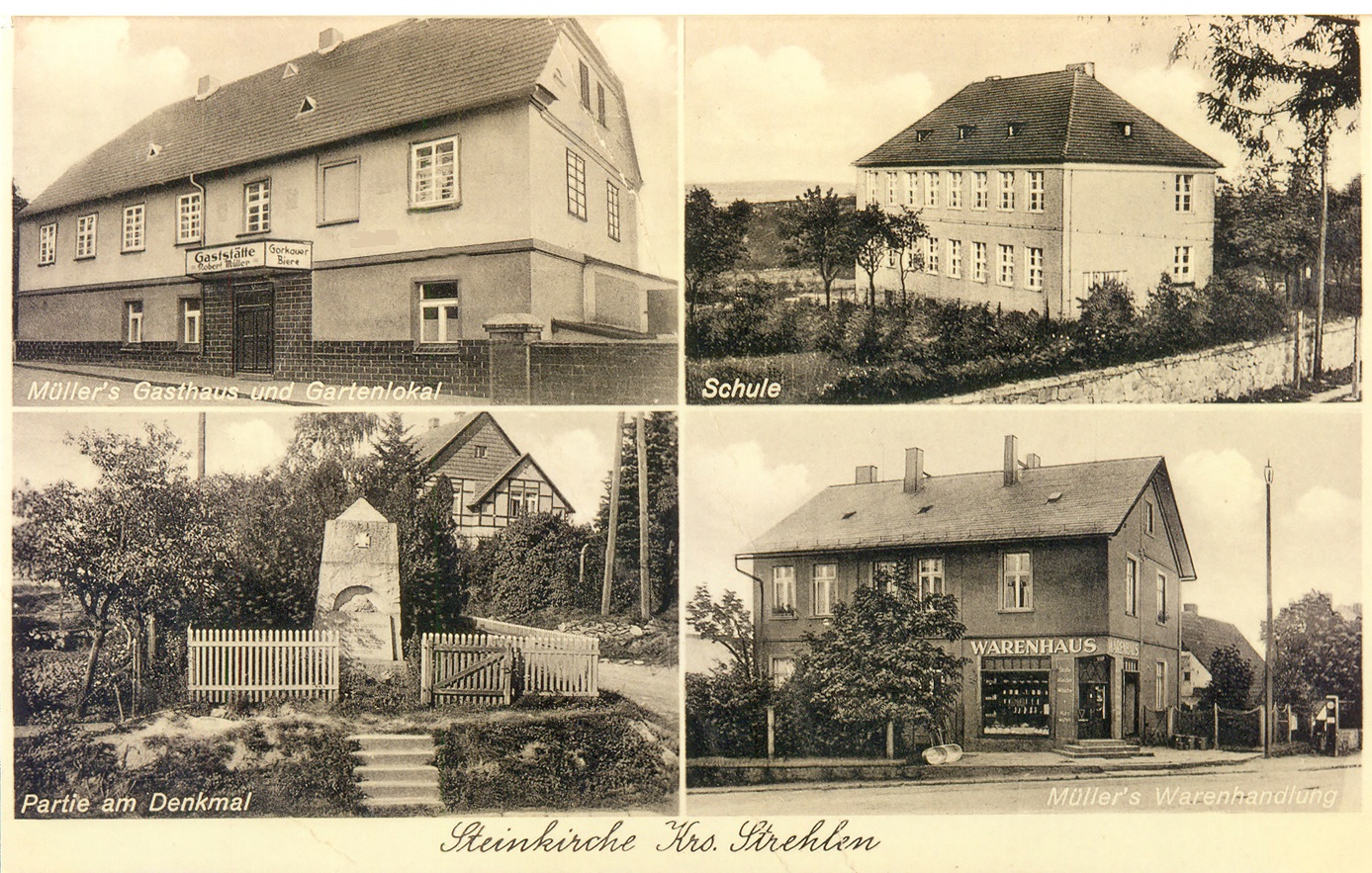 
Evangelische Kirche
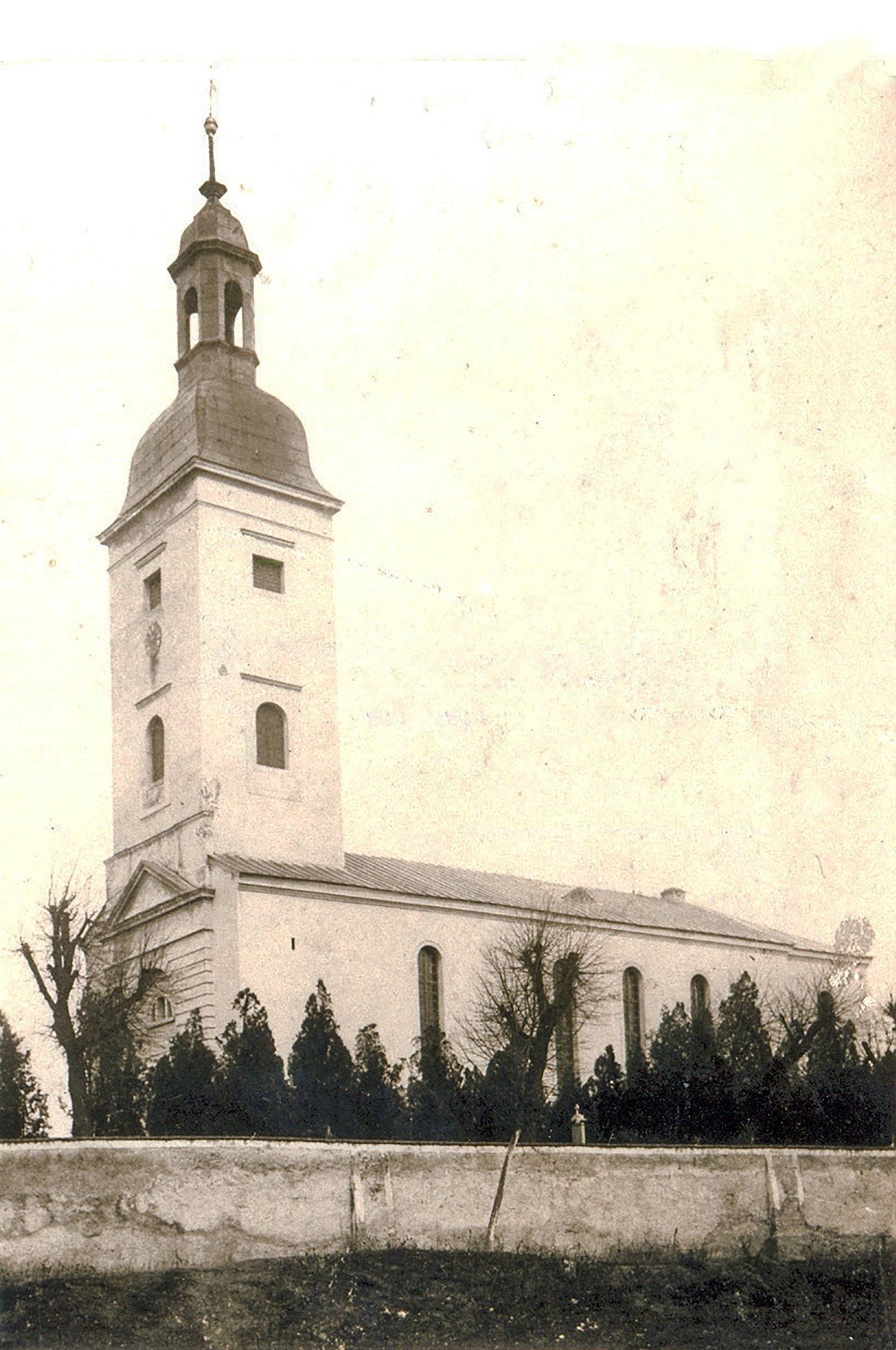 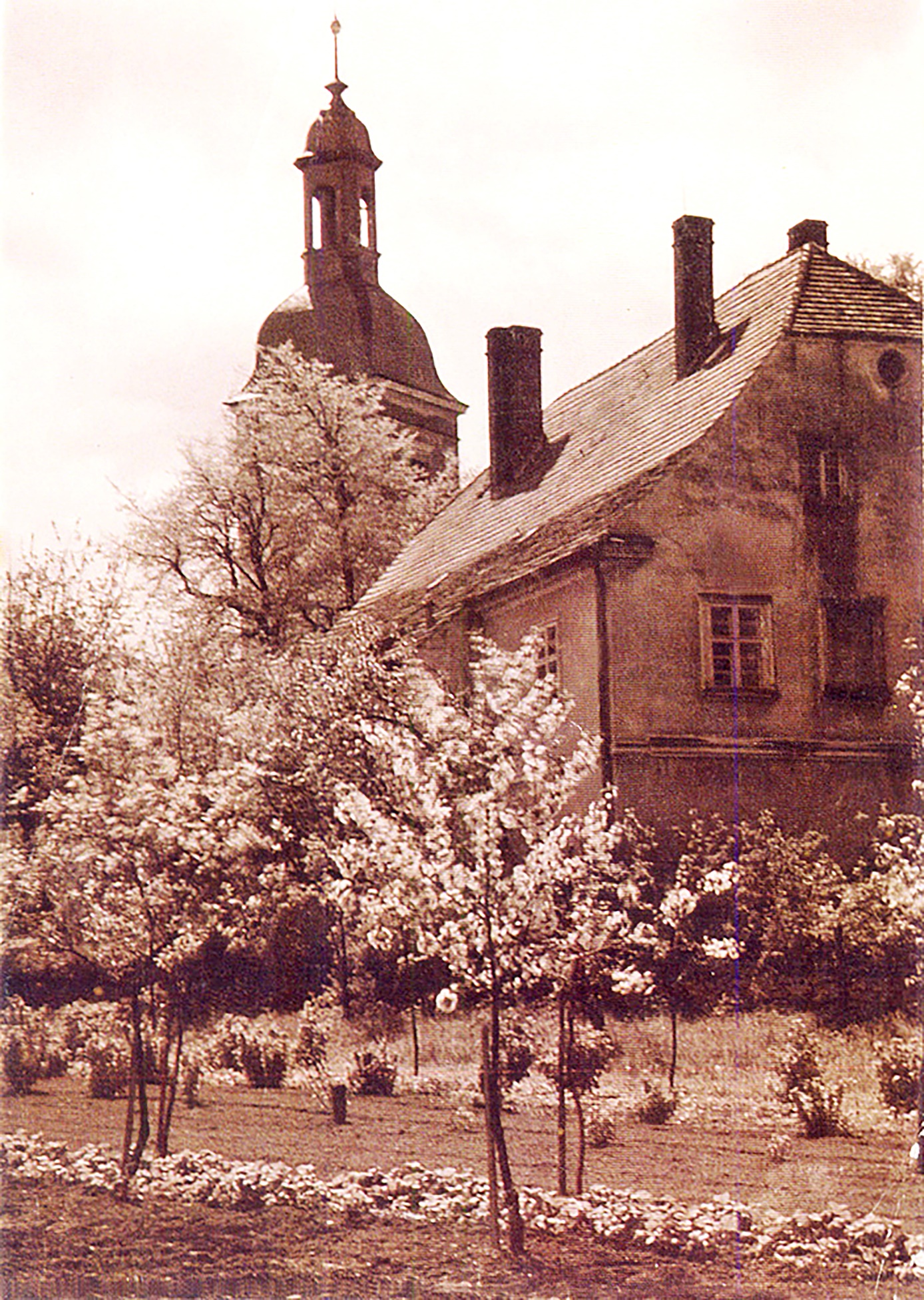 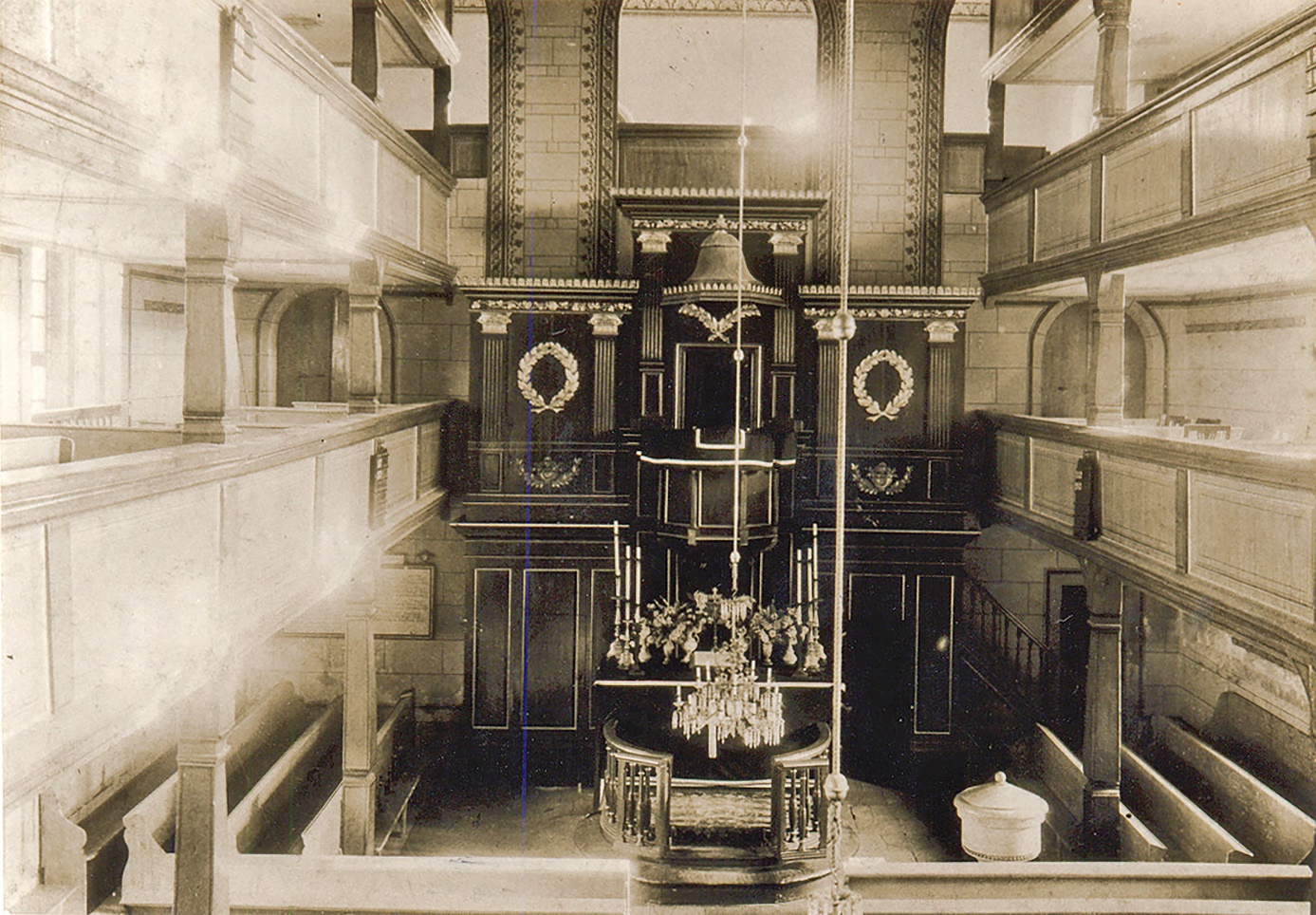 Evangelische Kirche, Innenansicht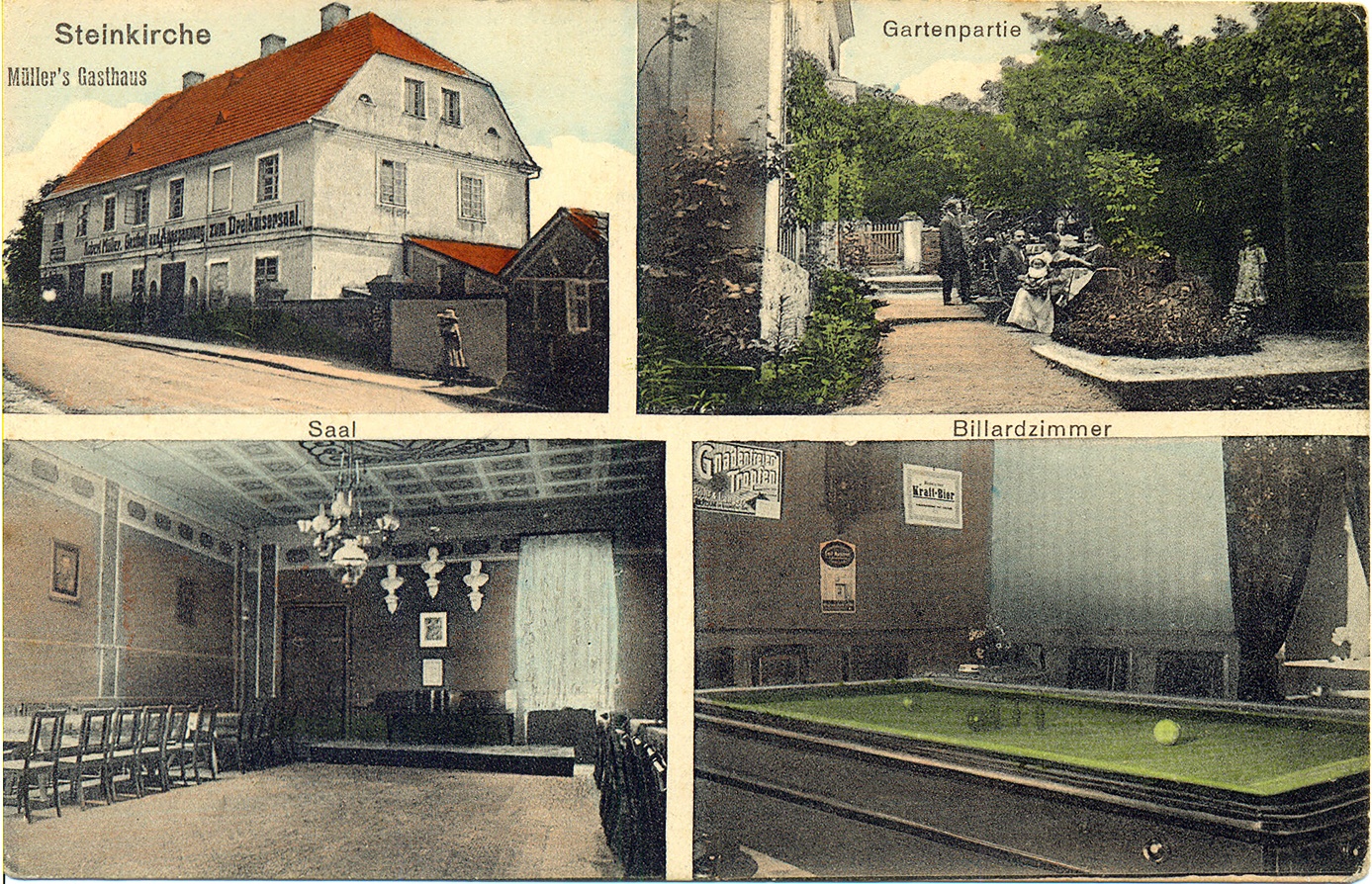 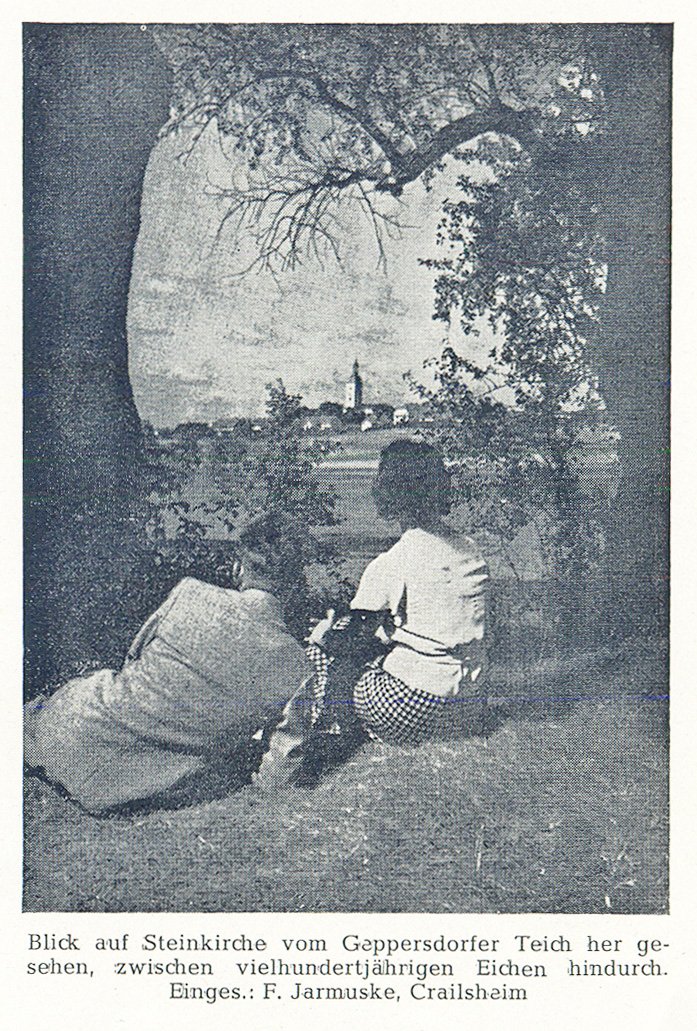 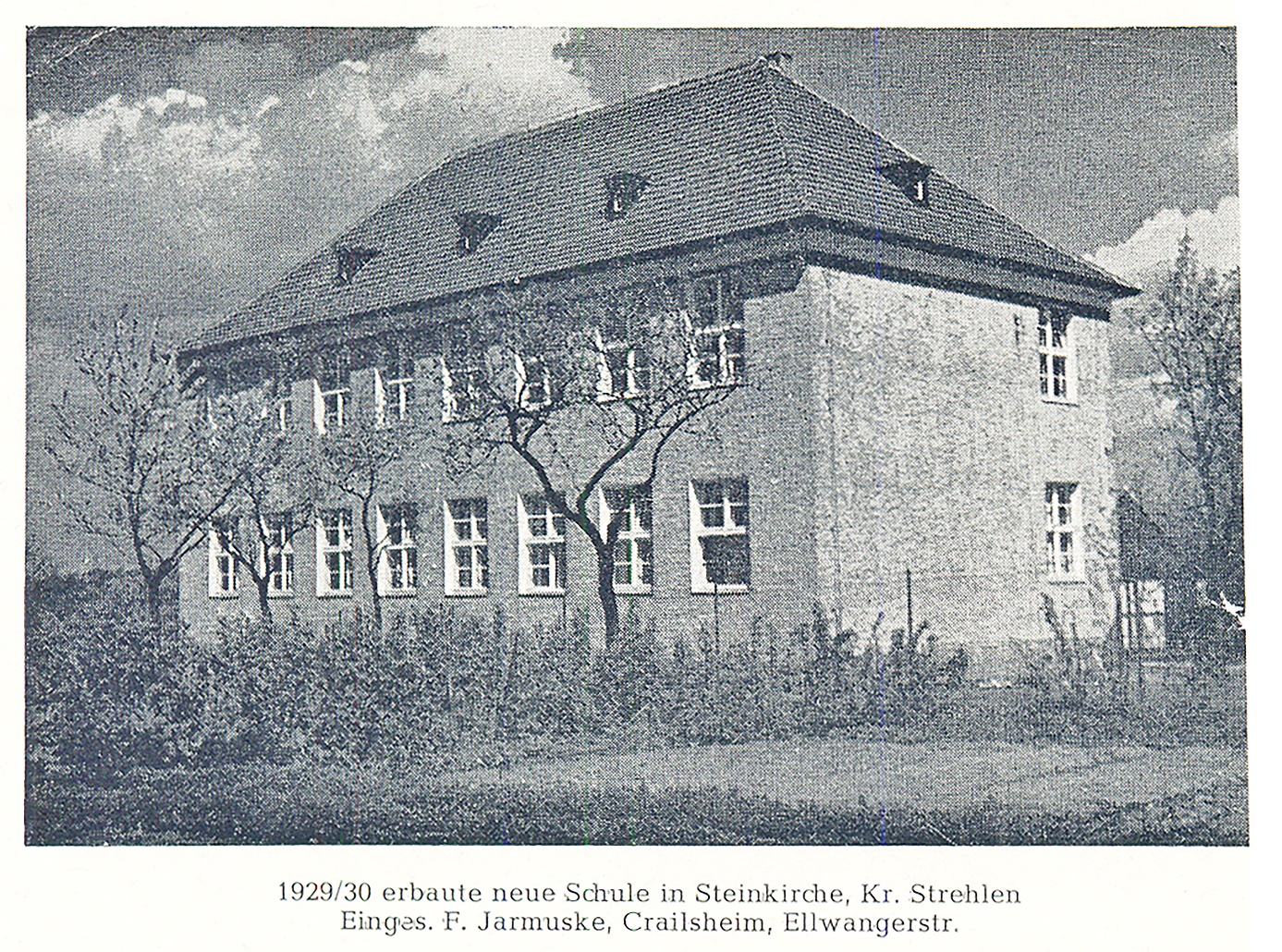 